О вреде курения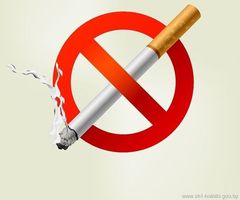 Всякий курящий должен знать и понимать, что он отравляет не только себя, но и других. (Н. Семашко)    Особенный вред курения для детей и подростков обусловлен физиологией еще незрелого организма.
    Человек растет и развивается довольно долго, иногда до 23 лет.
    Чтобы организм нормально сформировался, все эти годы к его клеткам должно поступать нужное количество кислорода и питательных веществ.
     Но ни в коем случае не токсинов — в том числе и из табачного дыма.
     Как помочь?
    Итак, то, чего вы так опасались, случилось. Ваш ребенок признался, что он курит. И это не единственная сигарета за углом школы, а уже сформировавшаяся привычка. Как помочь подростку бросить курить?   «И не потому, что какие-то злые дяди и тети хотят испортить подростку счастливую жизнь и лишить его атрибута взросления, запрещая курить, — комментирует доктор медицинских наук, заместитель директора НИИ пульмонологии ФМБА России Галина Сахарова. — Сами подростки должны понимать ответственность перед собой и дать собственному организму вырасти».
Причины курения подростков     Каковы же причины курения подростков?     Для курения подростков причин множество вот некоторые из них:
     - Подражание другим школьникам, студентам;
     - Чувство новизны, интереса;
     - Желание казаться взрослыми, самостоятельными;
     У девушек приобщение к курению часто связано с кокетством, стремлением к оригинальности, желанием нравиться юношам.     Однако путем кратковременного и нерегулярного вначале курения, возникает незаметно самая настоящая привычка к табаку, к никотину.
Никотин – являющийся нейротропным ядом становится привычным и без него в силу установившихся рефлексов становится трудно обходиться. Многие болезненные изменения возникают не сразу, а при определённом «стаже» курения (рак легких и других органов, инфаркт миокарда, гангрена ног и др.)
Школьники в силу того, что мало заботятся о своем здоровье, не могут в силу незрелости оценить всю тяжесть последствий от курения. Для школьника срок в 10 – 15 лет (когда появятся симптомы заболеваний) кажется чем-то очень далеким, и он живет сегодняшним днем, будучи уверенным, что бросит курить в любой момент. Однако бросить курить не так легко, об этом можете спросить любого курильщика.Вред курения для подростков   При курении у подростка очень сильно страдает память. Эксперименты показали, что курение снижает скорость заучивания и объём памяти.
Также замедляется реакция в движении, снижается мышечная сила, под влиянием никотина ухудшается острота зрения.    Установлено, что смертность людей, начавших курить в подростковом возрасте (до 20 лет), значительно выше, чем среди тех, кто впервые закурил после 25 лет.
Частое и систематическое курение у подростков истощает нервные клетки, вызывая преждевременное утомление и снижение активирующей способности мозга при решении задач логико-информационного типа.
     При курении у подростка происходит патология зрительной коры. У курящего подростка краски могут полинять, поблекнуть из-за изменения зрительного цветоощущения, может снизиться в целом многообразие восприятия.          Первоначально наблюдается быстрая утомляемость при чтении. Затем начинается мелькание и двоение в глазах, и, наконец, снижение остроты зрения, поскольку возникшие от табачного дыма слезоточивость, покраснение и отёчность век приводят к хроническому воспалению зрительного нерва. Никотин вызывает изменения в сетчатке глаза, в результате – снижение чувствительности к свету.   Так же, как у детей, родившихся от курящих матерей, у юных курящих подростков исчезает восприимчивость сначала к зелёному, затем к красному и, наконец, к синему цвету.
     В последнее время у окулистов появилось новое название слепоты – табачная амблиопатия, которая возникает как проявление подострой интоксикации при злоупотреблении курением. Особенно чувствительны к загрязнению продуктами табачного дыма слизистые оболочки глаз у детей и подростков.
Никотин повышает внутриглазное давление. Прекращение курения в подростковом возрасте является одним из факторов предотвращения такого грозного заболевания, как глаукома.
   Состояние клеток слуховой коры после курения в подростковом возрасте совершенно чётко и бесспорно свидетельствует о мощном подавлении и угнетении их функций. Это отражается на слуховом восприятии и воссоздании слухового образа в ответ на звуковое раздражение внешней среды.
Курение подростков активизирует у многих деятельность щитовидной железы, в результате чего у курящих подростков учащается пульс, повышается температура, возникает жажда, раздражительность, нарушается сон. Из-за раннего приобщения к курению возникают поражения кожи – угри, себорея, что объясняется нарушениями деятельности не только щитовидной, но и других желёз эндокринной системы.
    О том, что курение ведёт к преждевременному изнашиванию сердечной мышцы, известно всем. Возбуждая сосудодвигательный центр и влияя на периферический сосудодвигательный аппарат, никотин повышает тонус и вызывает спазм сосудов. Это увеличивает нагрузку на сердце, так как протолкнуть кровь по суженным сосудам гораздо труднее. Приспосабливаясь к повышенной нагрузке, сердце растёт за счёт увеличения объёма мышечных волокон. В дальнейшем деятельность сердца обременяется ещё тем, что сосуды у курящих подростков теряют эластичность намного интенсивнее, чем у некурящих.
     Известно, что с увеличением числа курящих подростков помолодел и рак лёгких. Один из ранних признаков этой болезни – сухой кашель. Заболевание может проявляться незначительными болями в лёгких, тогда как основные симптомы – это быстрая утомляемость, нарастающая слабость, снижение работоспособности.
    Курение нарушает нормальный режим труда и отдыха, особенно у курящих подростков, не только из-за действия никотина на центральную нервную систему, но и в силу желания закурить, появляющегося во время занятий. В этом случае внимание ученика полностью переключается на мысль о табаке. Курение снижает эффективность восприятия и заучивания учебного материала, уменьшает точность вычислительных операций, снижает объём памяти. Курящие подростки не отдыхают на перемене, как все другие, так как сразу после урока устремляются в туалет и в облаках табачного дыма и разного рода вредных испарений удовлетворяют свою потребность в никотине. Совокупное действие ядовитых компонентов поглощаемого табачного дыма вызывает головную боль, раздражительность, снижение работоспособности. В результате ученик приходит на следующий урок в нерабочем состоянии.
     Установлено, что слишком раннее курение задерживает рост. При проверке оказалось, что не только рост, Но и объём груди у курящих подростков гораздо меньше, чем у некурящих сверстников.
    Никотин снижает физическую силу, выносливость, ухудшает координацию и скорость движений. Поэтому спорт и курение несовместимы.
   Такова цена курения для молодёжи. К сожалению, в силу возрастных особенностей подростки не осознают до конца степень пагубных последствий курения табака.Тяжелое дыхание     Например, формирование легких у ребенка анатомически завершается только к 12 годам. А физиологически и того позже — к 18, а у некоторых до 21 года. Да и все остальные органы начинают работать во «взрослом» режиме только после достижения человеком совершеннолетия.     При курении в кровь ребенка поступает большое количество угарного газа, который вступает в контакт с гемоглобином. Основная задача гемоглобина заключается в транспортировке кислорода к клеткам тканей. Угарный газ проще присоединяется к гемоглобину, замещая кислород. При достаточной концентрации способен привести к смерти из-за кислородного голодания организма. Из-за чего у всех органов и тканей наступает «удушье» — недостаток кислорода. На этапе роста организма это становится большой опасностью.     Очень тяжело курение сказывается на сердечно-сосудистой и дыхательной системах подростка. Если ребенок закурил в младших классах школы, то уже к 12–13 годам у него могут появиться одышка и нарушение сердечного ритма. Даже при стаже курения в полтора года, по наблюдениям ученых, у подростков нарушаются механизмы регуляции дыхания.     Именно у малолетних курильщиков врачи отмечают постоянное ухудшение самочувствия: кашель, одышку, слабость. Не редки среди таких детей частые простуды и ОРЗ, расстройства работы желудочно-кишечного тракта. Среди курящих часто встречаются подростки с периодически обостряющимся хроническим бронхитом.
Опять двойка     Не менее сильно никотин и другие токсичные вещества табачного дыма сказываются на мозге ребенка. Чем младше курящие подростки, тем сильнее под действием никотина нарушается кровоснабжение мозга и, как следствие, его функции.
     Специалисты выяснили, что у курящих школьников ухудшаются внимание, объем кратковременной памяти, способности к логике и координация движений. Курящие подростки чаще переутомляются, хуже переносят обычные нагрузки в школе. Кстати, наибольшее количество двоечников ученые обнаруживали именно среди юных курильщиков.     Раннее увлечение табаком может привести к тому, что человеку будет очень трудно отказаться от своей вредной привычки, став взрослым. «Никотиновая зависимость у ребенка формируется очень быстро. Ведь нервная система в таком возрасте еще очень незрелая, и воздействие на нее любого психоактивного вещества, к которым относится и табак, будет вызывать более сильный эффект, чем у взрослого организма».Подумать о будущем?     Под действием продуктов сгорания табака у подростка нарушается еще не успевший толком сформироваться гормональный статус. Никотин влияет практически на все железы внутренней секреции, в том числе и на половые железы у мальчиков и девочек. А это грозит недоразвитием всего организма, появлением лишнего веса и нарушением репродуктивных возможностей человека в будущем.    Например, у курящих школьниц вероятность болезненных менструаций увеличивается примерно в полтора раза по сравнению с девочками, не прикасавшихся к табаку.Если первая затяжка сделана еще в детском возрасте, к тридцати годам человек может стать практически инвалидом: с хронической обструктивной болезнью легких, больным сердцем и избыточным весом. О вреде курения для школьников и подростков говорит и то, что состояние его здоровья в таком случае будет намного хуже, чем в 50 лет у того, кто закурил гораздо позже совершеннолетия.Что вдыхаешь с дымом     Сигаретный дым содержит более 4000 различных химических соединений, большинство из которых в разной степени ядовиты. Многие из них не только разрушают клетки организма, но и запускают в них онкологический процесс. То есть, являются канцерогенами, по сравнению с которыми никотин, капля которого действительно способна убить лошадь – не слишком опасное вещество.Перечислим наиболее известные компоненты табачного дыма в алфавитном порядке.Акролеин – это компонент слезоточивого газа, который применяется для разгона демонстраций. Относится к первому классу химической опасности – то есть, крайне токсичное вещество.Аммиак входит в состав самых известных средств для чистки сантехники. Он же – один из провокаторов развития астмы.Ацетальдегид – это то, во что превращается алкоголь в организме, приводя к его отравлению. Раньше использовался для производства клеев и смол для деревообрабатывающей промышленности. Сейчас ацетальдегид постепенно прекращают использовать, так как выяснилось, что он — канцероген.Ацетон – сильный растворитель. Хорошо известен многим женщинам в качестве компонента жидкости для снятия лака. Способен раздражать слизистые глаз и носоглотки. При длительном воздействии повреждает печень и почки.Бензол – органический растворитель, способный вызвать несколько видов рака, включая лейкемию.Бензпирен – еще один представитель веществ первого класса опасности. Сильный канцероген, который накапливается в организме и провоцирует в первую очередь развитие рака легких и кожи. Кроме того, он способен сделать человека бесплодным.Кадмий – яд, способный накапливаться в организме. Поражает нервную систему, печень и почки. Хроническое отравление им приводит к анемии и разрушению костей.Кротоновый альдегид – токсичное вещество, входящее в список особо опасных веществ. Нарушает работу иммунной системы и может вызвать изменения в ДНК.Нафтиламинов целых два вида — альфа и бета. Первый – составляющая гербицидов, второй – просто сильный канцероген, вызывающий рак мочевого пузыря.Никотин не оказывает канцерогенного эффекта. Но зато он вызывает скорое и сильное привыкание. Действует на нервную систему очень быстро – в течение 15 секунд после вдыхания попадает в головной мозг.Используется также в качестве инсектицида, поскольку втрое токсичнее цианистого калия. Смертельная доза для человека – 35–70 мг. Отравление им приводит к угнетению работы нервной системы, а постоянное присутствие в организме беременной женщины – к нарушению развития плода.Оксид четырехвалентного азота – очень токсичный газ, один из составляющих смога и причина кислотных дождей. Ученые винят это вещество в провоцировании развития нейроденегеративных заболеваний и астмы.Пиридин применяется в производстве средств от насекомых. У человека раздражает слизистые оболочки, вызывает головную боль и тошноту.Свинец используется в производстве аккумуляторных батарей, краски и металлических сплавов. Очень токсичное вещество, способное накапливаться в костях и вызывать их разрушение. Особенно опасен для детей.Синильная кислота до сих пор применяется в США для казней. Так же ядовита, как и цианистый калий, который из нее и получают.Смолы – это несколько химических веществ, вызывающих развитие раковых опухолей. Их, кстати, проще всего заметить. Если выпустить табачный дым изо рта через чистый носовой платок, на нем останется слабое темное пятно. Стоит учесть, что при этом 70 процентов смол осело в легких.Стирол используется при производстве пластмасс. Приводит к головной боли и считается причиной лейкемии.Угарный газ – яд, который способен связываться с гемоглобином крови и препятствовать доставке кислорода к клеткам тела. В смертельных дозах его можно получить при пожаре, неисправности отопительных приборов или из выхлопного газа автомобилей.
В сигаретных дозировках это вещество действует угнетающе на мышечную и сердечно-сосудистую систему, вызывает усталость, сонливость, слабость и головокружение. Особенно токсичен угарный газ для детей во время внутриутробного развития.Фенол – токсичное вещество, вызывающее нарушение работы нервной и сердечно-сосудистой системы. Используется для производства фанеры и других строительных материалов.Формальдегид – это токсичное и канцерогенное вещество. Его водный раствор используют для консервации трупов и анатомических препаратов, а также для дубления кожи. По совместительству – сильный канцероген.Хром применяется в качестве защитного слоя для металла и в некоторых сплавах. Сильный канцероген, вызывающий рак легких. Причем в группу риска отравления хромом попадают в первую очередь сварщики и курильщики.
Самое важное о сигаретном дымеПеречисление всех токсинов и канцерогенов, которые попадают в организм курильщика с каждой затяжкой, заняло бы несколько страниц. Но для того, чтобы нанести непоправимый вред организму, достаточно совместного действия вышеперечисленных веществ.